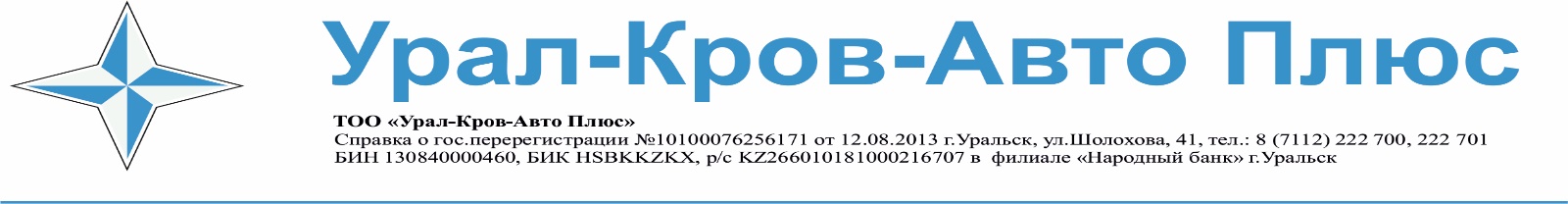  01.04.2024г.ПРАЙС ЛИСТСетка рабица Оцинкованная/ Скидки до 20%/Сетка Рабица Оцинкованная изготавливается из оцинкованной проволоки   ,диаметром от 1.2мм до 5.0мм высота рулона от 0.3м до 3м,размеры ячеек от 10х10 до 100х100,длина рулона 5-10 м. Расчет цены на Сетку не указанных размеров ,а так же не имеющихся в наличии, производится  индивидуально под заказ.Возможно изготовление на заказ от 15рулонов. при штучных заказах, исполняются в случае работы оборудования на идентичной заказу ячейке и проволоке. Наш адрес:г. Уральск, ул. Рыскулбекова 1/1 , Телефон : 50-62-64. 8 777 861 74 57E-mail: metal@uralkrov.kz№   Размер ячейки        Диаметр проволоки             Размер  рулона  Вес рулона кг      Цена  рулона ,        тенге                                                                Цена  рулона ,        тенге                                                          №мммм      м Вес рулона кг      Цена  рулона ,        тенге                                                                Цена  рулона ,        тенге                                                          № Вес рулона кгОцинкованная Оцинкованная № Вес рулона кг  розн                     наличие  розн                     наличие175х753,01.3х1021275х753,51.7х10 37375х753,51.4х1031.7475х753,02.0х1032575х753.01.5х1024.2-- 675х752,81,3х1018,21775х752,81,5х1021875х752,51,5х1016,75975х752,81,8х10251075х752,31,3х1012,31170х702,01,5х1011.512600--1260х602,51,5х1021.022 3001360х602,01,5х1013,414 7001460х602,01,8х1016.0817 700+ 1560х602,02.0х1018.0198001660х601,82.0х1014,415 700+1760х601,81.5х1010,912 800 1860х601,81,7х1012,314 500+1960х601,61,5х108.6112002060х601,551,5х10810 800+2160х601,51,5х107,510 000+2250х504,02.4х10103151 600+2350х504,02.0х108692 000+2450х504,00.5х1123,67 400+2550х503,02.0х1048,350200+2650х502,82,0х104241400+2750х502,52.0х1033,535 6002850х502,51.5х1025.126 700 2950х502,01.5х1016.1516 500+3050х502,02.0х1021.520900+3150х501.82.0х1017.418 9003250х501.81.5х1013.05142003335х351,82,0х1025,529 400+3435х351,60,5х104,965003535х351,61.0х109.810 000+3635х351,52,0х1017,322 900+3735х351,61,5х1015,614 800+3835х351,42,0х10153935х351,41,5х1011,44035х351,32,0х1012,94177004135х351,21.5х1015.1206004225х251,61,0х1013,719000+4325х251,60.5х106.99 500+4425х251,552,0х1025,626 500 +4525х251,31,0х109,112 400+4625х251,31,5х1013,618 600+4725х251,32,0х1018,124 800+4825х251,21,5х1011.513500+4925х251,21,0х107,750ПНД ЗЕЛЕНАЯПНД ЗЕЛЕНАЯ5560х602,51,5х101321 500- -5650х502,82,0х1023 39800                        --5750х502,81,5х102229 900+35850х502,21,5х1010,317 500--5960х602,81,5х1219,531500+6050х502,52,0х1018,532200+6150х502,51,5х101424200+